ПОЯСНЮВАЛЬНА ЗАПИСКА№ ПЗН-48862 від 03.01.2023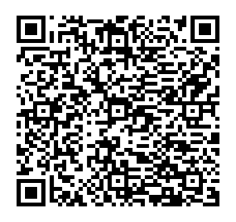 до проєкту рішення Київської міської ради:Про надання об’єднанню співвласників багатоквартирного будинку «ПОЗНЯКИ-ДНІПРО» земельної ділянки в постійне користування для обслуговування та експлуатації багатоквартирного будинку на вул. Драгоманова, 12-а у Дарницькому районі міста КиєваЮридична особа:*за даними Єдиного державного реєстру юридичних осіб, фізичних осіб- підприємців та громадських формуваньВідомості про земельну ділянку (кадастровий № 8000000000:63:245:0156).3. Обґрунтування прийняття рішення.На замовлення зацікавленої особи землевпорядною організацією розроблено проєкт землеустрою щодо відведення земельної ділянки, який згідно зі статтею 1861  Земельного кодексу України (в редакції до 27.05.2021) погоджено з відповідними органами, зокрема:Департамент містобудування та архітектури виконавчого органу Київської міської ради (Київської міської державної адміністрації):                      від 04.07.2016 № 7174/0/12/09-16Відповідно до статей 9, 123 Земельного кодексу України та Порядку набуття прав на землю із земель комунальної власності у місті Києві, затвердженого рішенням Київської міської ради від 20.04.2017 № 241/2463, Департаментом земельних ресурсів виконавчого органу Київської міської ради (Київської міської державної адміністрації) розроблено проєкт рішення Київської міської ради.4. Мета прийняття рішення.Метою прийняття рішення є забезпечення реалізації встановленого Земельним кодексом України права особи на оформлення права користування на землю.5. Особливі характеристики ділянки.Стан нормативно-правової бази у даній сфері правового регулювання.Загальні засади та порядок передачі земельних ділянок у власність чи користування зацікавленим особам визначено Земельним кодексом України та Порядком набуття прав на землю із земель комунальної власності у місті Києві, затвердженим рішенням Київської міської ради від 20.04.2017 № 241/2463.Фінансово-економічне обґрунтування.Реалізація рішення не потребує додаткових витрат міського бюджету.Відповідно до Податкового кодексу України та Положення про плату за землю в місті Києві, затвердженого рішенням Київської міської ради від 23.06.2011 № 242/5629 «Про встановлення місцевих податків і зборів у м. Києві» (зі змінами та доповненнями) розрахунковий розмір земельного податку складатиме: 1 636 грн 60 коп. (0,01%)Прогноз соціально-економічних та інших наслідків прийняття рішення.Наслідками прийняття розробленого проєкту рішення стане реалізація зацікавленою особою своїх прав щодо використання земельної ділянки.Доповідач: директор Департаменту земельних ресурсів Валентина ПЕЛИХ. Назва	Об'єднання співвласників багатоквартирного будинку «ПОЗНЯКИ-ДНІПРО» Перелік засновників (учасників) юридичної особи*співвласники будинку Кінцевий бенефіціарний   власник (контролер)*відсутнійРеєстраційний номер:від 16.12.2022 № 602123907 Місце розташування (адреса)м. Київ, р-н Дарницький, вул. Драгоманова, 12-а Площа1,0200 га Вид та термін користуванняправо в процесі оформлення (постійне користування) Категорія земельземлі житлової та громадської забудови Цільове призначення02.03 для будівництва і обслуговування багатоквартирного житлового будинку (для обслуговування та експлуатації багатоквартирного будинку) Нормативна грошова оцінка 
 (за попереднім розрахунком*) 16 366 029 грн 17 коп. *Наведені розрахунки нормативної грошової оцінки не є остаточними і будуть уточнені   відповідно до вимог чинного законодавства при оформленні права на земельну ділянку. *Наведені розрахунки нормативної грошової оцінки не є остаточними і будуть уточнені   відповідно до вимог чинного законодавства при оформленні права на земельну ділянку.Головним управлінням Держгеокадастру в               Житомирській області:Головним управлінням Держгеокадастру в               Житомирській області:Головним управлінням Держгеокадастру в               Житомирській області:             від 26.03.2017 № 384/82-17             від 26.03.2017 № 384/82-17 Наявність будівель і споруд   на ділянці:Земельна ділянка забудована, розташований  багатоповерховий житловий будинок, який переданий до управління ОСББ «ПОЗНЯКИ-ДНІПРО» згідно з актом приймання-передачі житлового будинку від 01.09.2008.  Наявність ДПТ:Відповідно до детального плану території в  районі вулиць Тепловозної, Здолбунівської, Драгоманова в Дарницькому районі м. Києва, затвердженого рішенням Київської міської ради від 20.09.2012 № 71/8355, земельна ділянка за функціональним призначенням належить до території багатоповерхової житлової забудови. Функціональне призначення   згідно з Генпланом:Відповідно до Генерального плану міста Києва, затвердженого рішенням Київської міської ради                  від 28.03.2002 № 370/1804, земельна ділянка за функціональним призначенням належить до території багатоповерхової житлової забудови. Правовий режим:Земельна ділянка належить до земель комунальної власності територіальної громади міста Києва. Розташування в зеленій зоні:Земельна ділянка не входить до зеленої зони. Інші особливості:Зважаючи на положення статей 9, 122 Земельного кодексу України та пункту 34 частини першої статті 26 Закону України «Про місцеве самоврядування в Україні» (щодо обов’язковості розгляду питань землекористування на пленарних засіданнях) вказаний проєкт рішення направляється для подальшого розгляду Київською міською радою.Директор Департаменту земельних ресурсівВалентина ПЕЛИХ